Τετάρτη, 1 Ιουλίου 2020ΔΕΛΤΙΟ ΤΥΠΟΥ ΜΕΛΕΤΗΣ
Χαμηλούς αλλά θετικούς ρυθμούς μεταβολής τα τρία τελευταία έτη στην αγορά εργασίας, καταγράφει Μελέτη της ICAPΗ ελληνική οικονομία κατέγραψε χαμηλούς αλλά θετικούς ρυθμούς μεταβολής τα τρία τελευταία έτη (αύξηση ΑΕΠ 2019:1,9%, 2018:1,9%, 2017:1,5%), μετά από μια μακρά περίοδο ύφεσης. Η αγορά εργασίας κατά την περίοδο της οικονομικής κρίσης επλήγη σε μεγάλο βαθμό και η ανεργία εκτινάχθηκε σε υψηλά επίπεδα. Όμως, από το 2014 και μετά παρατηρείται αύξηση της απασχόλησης και περιορισμός του ποσοστού ανεργίας, έστω και με αργούς ρυθμούς (2014: 26,5%, 2019: 17,3%). Ωστόσο, η θετική εικόνα των τελευταίων ετών αντιστρέφεται το 2020, καθώς η πανδημία λόγω της νόσου Covid – 19 που εμφανίστηκε παγκοσμίως αλλά και στη χώρα μας (Μάρτιος 2020) οδηγεί την ελληνική οικονομία σε βαθιά ύφεση το 20201. Η οικονομική δραστηριότητα και κατά συνέπεια η απασχόληση πλήττονται σημαντικά στο βραχύ χρονικό ορίζοντα. Ως εκ τούτου, οι προβλέψεις σχετικά με την εξέλιξη του ποσοστού ανεργίας στην Ελλάδα το 2020 είναι δυσοίωνες, καθώς η Ευρωπαϊκή Επιτροπή εκτιμά ότι στη χώρα μας το ποσοστό ανεργίας θα αυξηθεί πάνω από 2 ποσοστιαίες μονάδες το 2020 σε σχέση με το 2019, ενώ μείωση αυτού προβλέπεται από το 2021. Η μελέτη πραγματοποιείται στο πλαίσιο της ετήσιας εκδοτικής πρωτοβουλίας της ΙCAP “Leading Employers in Greece” που εστιάζει στην ζωτικής σημασίας για τις επιχειρήσεις, αξία των ευρύτερων πρακτικών Διοίκησης και Ανάπτυξης Ανθρώπινου Δυναμικού αλλά και των προγραμμάτων Κοινωνικής Δράσης και Προσφοράς. 1 Το Πρόγραμμα Σταθερότητας 2020 της ελληνικής κυβέρνησης αναφέρει δύο σενάρια σχετικά με την ύφεση το 2020. Το βασικό με ρυθμό μεταβολής του ΑΕΠ -4,7% και το δυσμενές με ρυθμό -7,9% έχοντας λάβει υπόψη την επίδραση των δημοσιονομικών και άλλων μέτρων που έλαβε η κυβέρνηση.ΔΗΛΩΣΗΝικήτα Κωνσταντέλλου, Προέδρου και Διευθύνοντος Συμβούλου του Ομίλου Εταιρειών ICAP.«Η αγορά εργασίας αντιμετωπίζει πρωτόγνωρες συνθήκες το τελευταίο διάστημα, καθώς η πανδημία Covid – 19 που εμφανίστηκε στη χώρα μας, αλλά και σε ολόκληρο τον κόσμο, αναμένεται να οδηγήσει την ελληνική οικονομία σε βαθιά ύφεση το 2020. Οι επιπτώσεις της υγειονομικής κρίσης, από τα μέσα Μαρτίου και έπειτα, αποτυπώθηκαν μερικώς στα στοιχεία του πρώτου τριμήνου του τρέχοντος έτους, καθώς το ΑΕΠ μειώθηκε κατά 0,9% σε σχέση με το αντίστοιχο διάστημα του 2019. Η μείωση της οικονομικής δραστηριότητας πλήττει σημαντικά την απασχόληση, έστω και σε βραχύ χρονικό ορίζοντα. Η θετική λοιπόν εικόνα που παρουσίασε η αγορά εργασίας τα προηγούμενα έτη και συγκεκριμένα η αύξηση της απασχόλησης και η μείωση της ανεργίας για έκτη συνεχόμενη χρονιά, έστω και με αργούς ρυθμούς, θα αντιστραφεί το 2020, καθώς οι μέχρι τώρα προβλέψεις για την πορεία της ανεργίας είναι δυσοίωνες για το τρέχον έτος. Ο ετήσιος δείκτης ανεργίας διαμορφώθηκε στο 17,3% το 2019, καταγράφοντας μείωση κατά 10 περίπου ποσοστιαίες μονάδες σε σχέση με το 2013, παραμένοντας ωστόσο σε υψηλά επίπεδα. Σύμφωνα με την τελευταία έρευνα Εργατικού Δυναμικού, το Α΄ τρίμηνο του 2020 οι απασχολούμενοι στη χώρα μας αυξήθηκαν οριακά κατά 1,0% σε σχέση με τις αρχές του 2019, το δε ποσοστό ανεργίας διαμορφώθηκε στο 16,2% το α΄ τρίμηνο του έτους από 19,2% το αντίστοιχο του 2019. Ωστόσο, οι αρνητικές συνέπειες στην απασχόληση λόγω της πανδημίας αναμένεται να φανούν κυρίως τους επόμενους μήνες. Εξάλλου, έντονος προβληματισμός και αβεβαιότητα επικρατεί στον επιχειρηματικό κόσμο σχετικά με την πορεία κλάδων που συνεισφέρουν σημαντικά στην απασχόληση, όπως είναι ο τουρισμός. Είναι ενδεικτικό ότι η Ε.Ε (Μάιος 2020) προβλέπει ότι η ανεργία θα σκαρφαλώσει στο 19,9% για το 2020. Η ομαλοποίηση της λειτουργίας της αγοράς, μετά το lockdown, ξεκινά ουσιαστικά το δεύτερο εξάμηνο του 2020. Σίγουρα τα διάφορα μέτρα που λαμβάνει η Πολιτεία για τη στήριξη των επιχειρήσεων αναμένεται να συμβάλουν στον περιορισμό των απωλειών θέσεων εργασίας, ωστόσο απαιτούνται αποτελεσματικότερες παρεμβάσεις για την επίλυση των πολλαπλών προβλημάτων που έχει επιφέρει η διαχείριση της υγειονομικής κρίσης».Δείτε ΕΔΩ όλα τα Δελτία Τύπου της ICAP.Φωτογραφίες
Νικήτας Κωνσταντέλλος, Πρόεδρος και Διευθύνων Συμβούλος Ομίλου Εταιρειών ICAPΟι Εταιρείες ICAP – με 56 χρόνια προσφοράς στο επιχειρηματικό γίγνεσθαι και 1.000 εργαζόμενους – αποτελούν αθροιστικά, έναν από τους μεγαλύτερους Παρόχους B2B υπηρεσιών στη Νοτιοανατολική Ευρώπη, προσφέροντας ένα μεγάλο εύρος υπηρεσιών και προϊόντων που ομαδοποιούνται σε 2 μεγάλες κατηγορίες: Business Information & Credit Risk Services, και Human Capital & Outsourcing Solutions.ΛΟΓΟΤΥΠΟ Ομίλου εταιρειών ICAP.Περισσότερες Πληροφορίες:  Γραφείο Τύπου ICAPΦρατζέσκα Σιδερή, Communications & Marketing Senior Manager e-mail: pr@icap.gr |T: 210 7200 495 |M: 693 673 5 143Join ICAP @ Social Media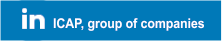 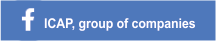 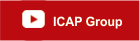 